Supplementary materials for manuscriptThe associations between depressive symptoms, functional impairment, and quality of life, in patients with major depression: undirected and Bayesian network analysesJia Zhou 1, 2 #, Jingjing Zhou1, 2, #, Lei Feng1, 2, Yuan Feng1, 2, Le Xiao1, 2, Xu Chen1, 2, Jian Yang1, 2, * Gang Wang1, 2, *1 The National Clinical Research Center for Mental Disorders & Beijing Key Laboratory of Mental Disorders, Beijing Anding Hospital, Capital Medical University, Beijing, China.2 Advanced Innovation Center for Human Brain Protection, Capital Medical University, Beijing, China, Beijing, China.# These authors contributed equally to this work.*Corresponding authors Contents:1. Table S1: Assigned label and wording of the HAMD-17, SDS and Q-LES-Q-SF.2. Robustness analyses for overall data2.1. Figure S1: Strength differences2.2. Figure S2: Edge weight differences 2.3 Figure S3 Bootstrapped confidence intervals of all edge weights3. Male and female network analysis3.1 Figure S4: Male network structure3.2 Figure S5: Female network structure3.3 Figure S6: Node centrality metrics of female and male network structure4. Figure S7: Network structure with items of the Q-LES-Q-SF included5. Figure S8: Directed acyclic graph (DAG) of depressive symptoms, functional disabilities and QOL in MDD patients at week 4.6. Longitudinal data was included to examine the found of DAG6.1 Figure S9: Between-group difference of variables that were not indicated in the DAG 6.2 Figure S10. The relationship between baseline level of symptoms and level of subsequent symptoms at week 46.3 Figure S11. The correlation between the change values of any two items that were supposed to have a correlation 1. Table S1. Assigned label and wording of the HAMD-17, SDS and Q-LES-Q-SF.2. Robustness analyses for overall dataAll robustness analyses were conducted using the bootnet package for R. An accessible tutorial paper for the procedures has been published (Epskamp and Fried, 2018).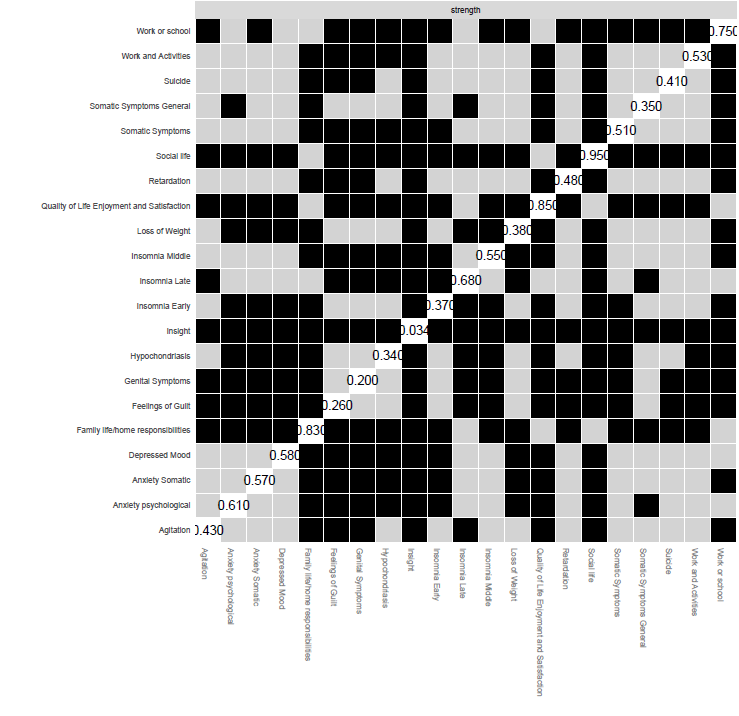 Figure S1. Strength differences at baselineNote: Nodes that differ from each other in strength, i.e. the combination of all edge weights connecting to that node. Black boxes represent significant differences, and strength values are in the diagonal. 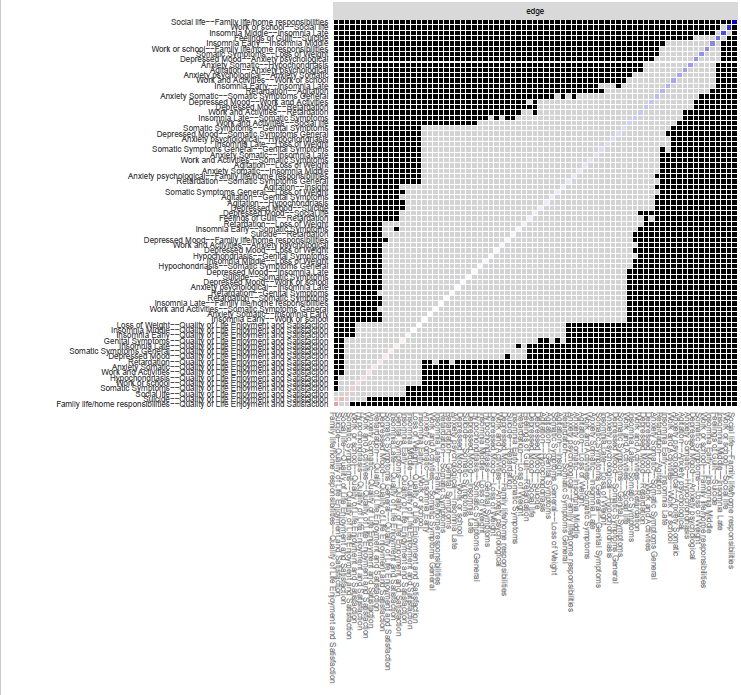 Figure S2. Edge weight differences at baseline. Edges that differ significantly from each other are depicted by black boxes.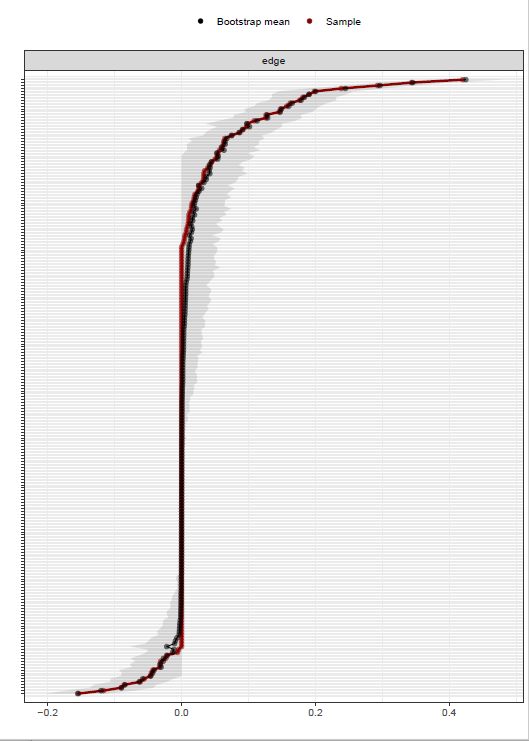 Figure S3. Bootstrapped confidence intervals of all edge weights Note: Red line indicates sample means, black line indicates bootstrapped means and grey area indicates 95% confidence intervals for individual edges. Narrower intervals suggest more precise estimates and overlap of intervals suggests statistically non-significant differences between edges.3. Male and female network analysis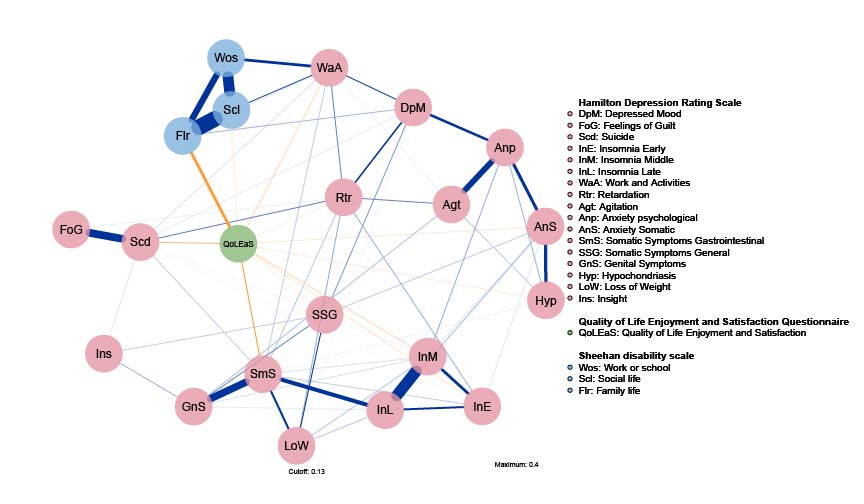 Figure S4. Male network structure. Note: Each edge corresponds to a partial correlation (positive in blue, negative in orange) between 2 items, and its thickness corresponds to the absolute magnitude of the correlation. Colors of the nodes correspond to detected communities in the network: HAMD-17 (pink), SDS (blue), and Q-LES-Q-SF total score (green). Item label abbreviations are defined on the right side of the figure.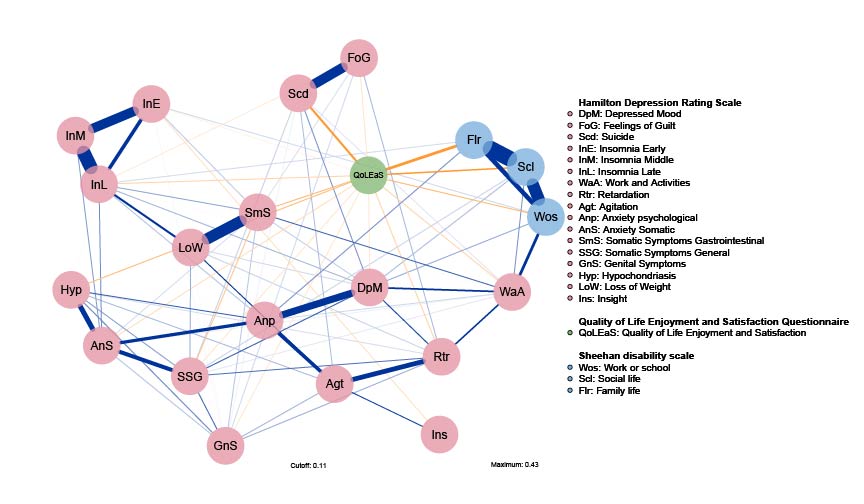 Figure S5. Female network structureNote: Each edge corresponds to a partial correlation (positive in blue, negative in orange) between 2 items, and its thickness corresponds to the absolute magnitude of the correlation. Colors of the nodes correspond to detected communities in the network: HAMD-17 (pink), SDS (blue), and Q-LES-Q-SF total score (green). Item label abbreviations are defined on the right side of the figure.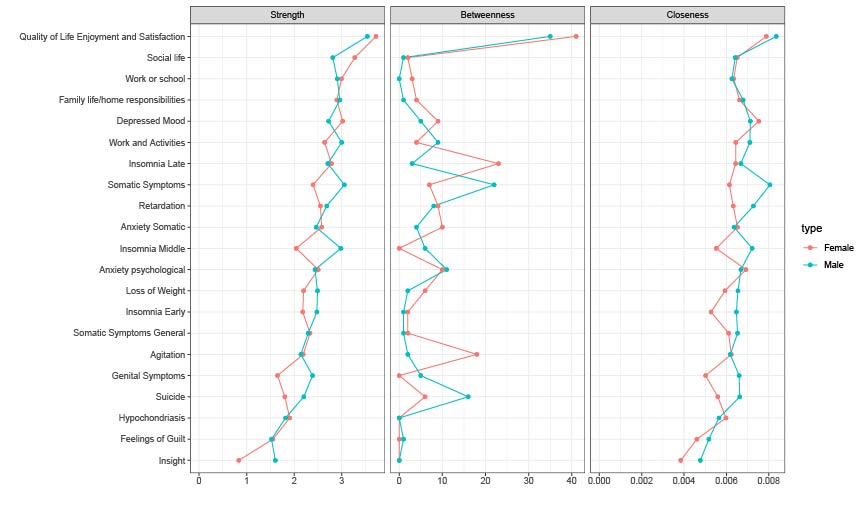 Figure S6. Node centrality metrics of female and male network structure.Note: Node centrality metrics of the network. Left, middle, and right panel shows the strength, betweenness, and closeness estimates for each node of the network, respectively.4. Network structure with items of the Q-LES-Q-SF included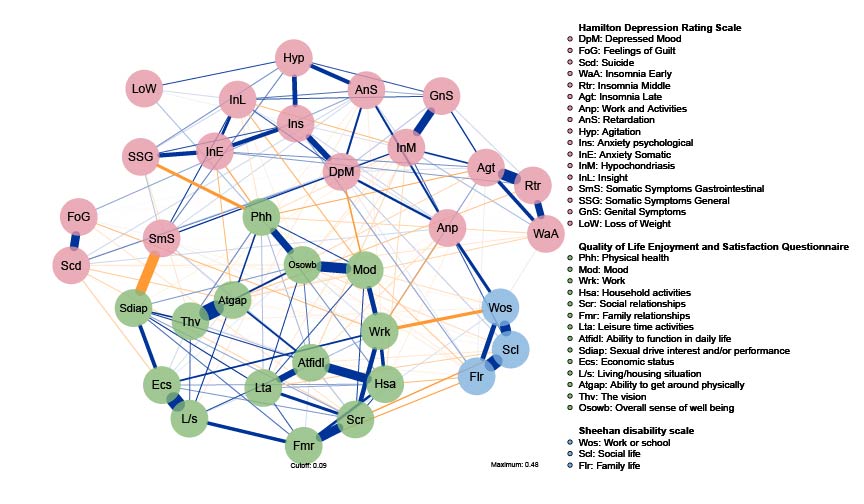 Figure S7. Undirected networks of depressive symptoms, functional disabilities and QOL in MDD patientsNote: Items of Q-LES-Q-SF were included. Each edge corresponds to a partial correlation (positive in blue, negative in orange) between 2 items, and its thickness corresponds to the absolute magnitude of the correlation. Colors of the nodes correspond to detected communities in the network: HAMD-17 (pink), SDS (blue), and Q-LES-Q-SF total score (green). Item label abbreviations are defined on the right side of the figure.5. Directed Acyclic Graph (DAG) of depressive symptoms, functional disabilities and QOL in MDD patients at week-4.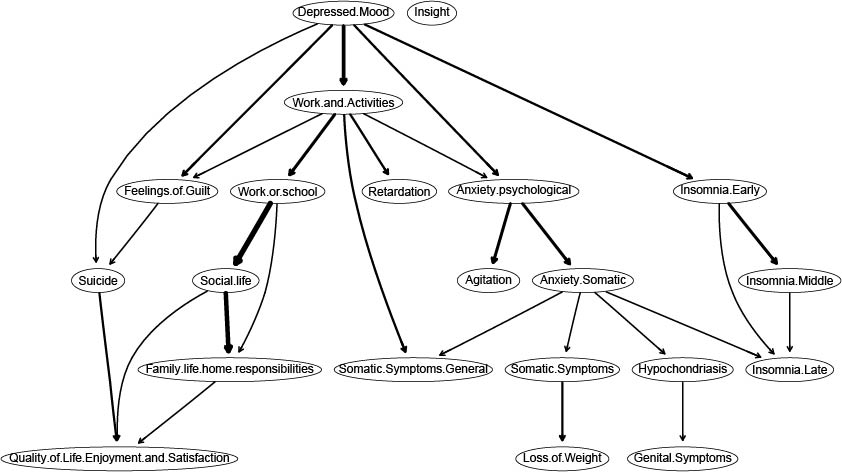 Figure S8. Directed Acyclic Graph (DAG) of depressive symptoms, functional disabilities and QOL in MDD patients at week 4.Note: 1025 MDD patients were followed at week 4 (HAMD-17 total score=11.07±6.31).Arrows indicate the direction of the assumed causal relationships. Edge thickness indicates confidence that the predicted direction of an edge points in the direction displayed in the graph.6. Longitudinal data was included to examine the found of DAG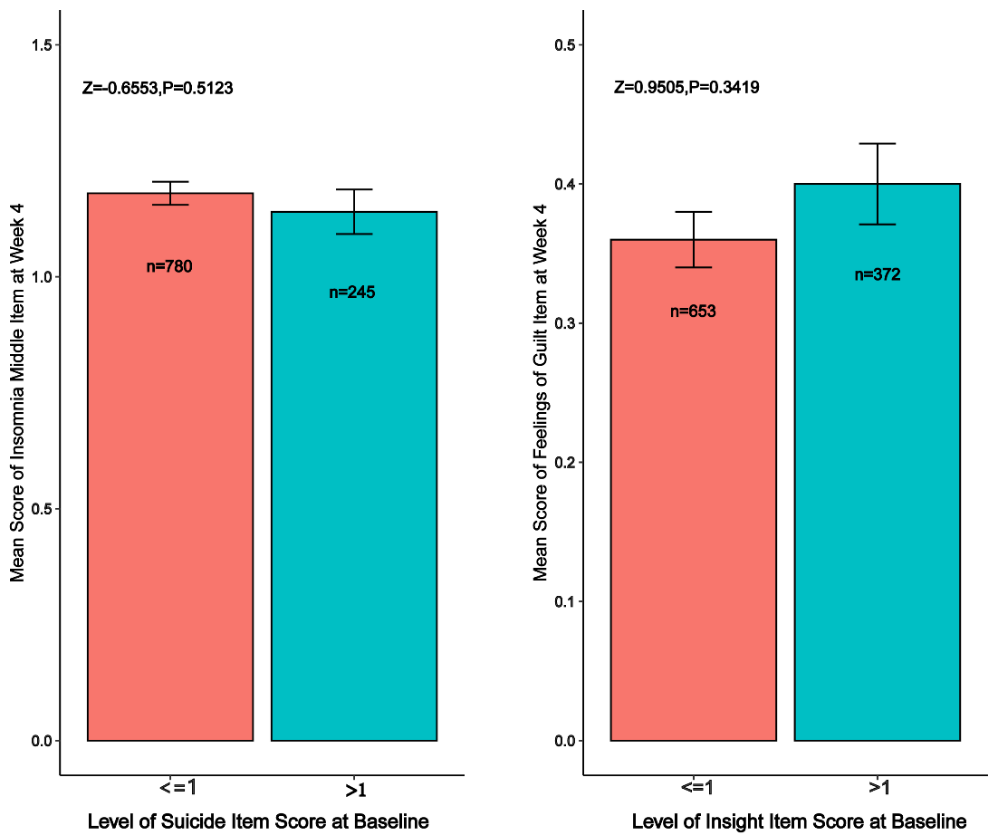 Figure S9. Between-group difference of variables that were not indicated in the DAG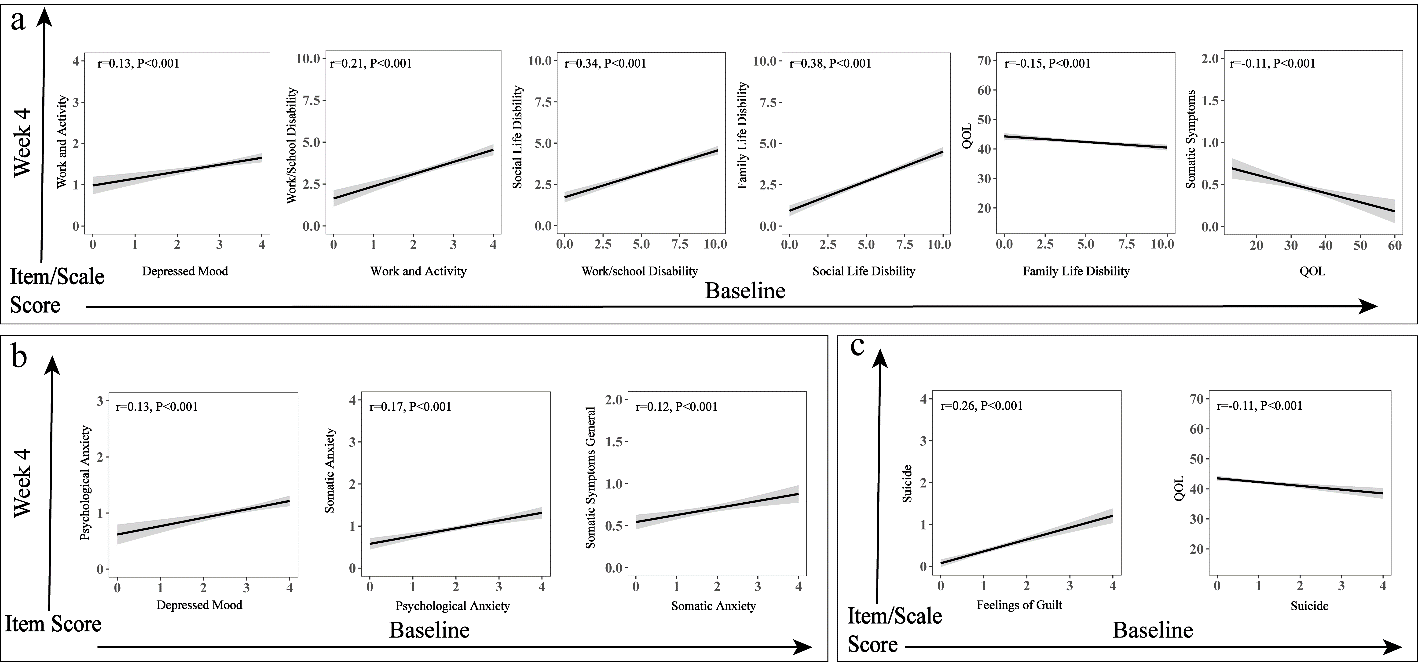 Figure S10. The relationship between baseline level of symptoms and level of subsequent symptoms at week 4Note: The curves were fitted through scatter plots.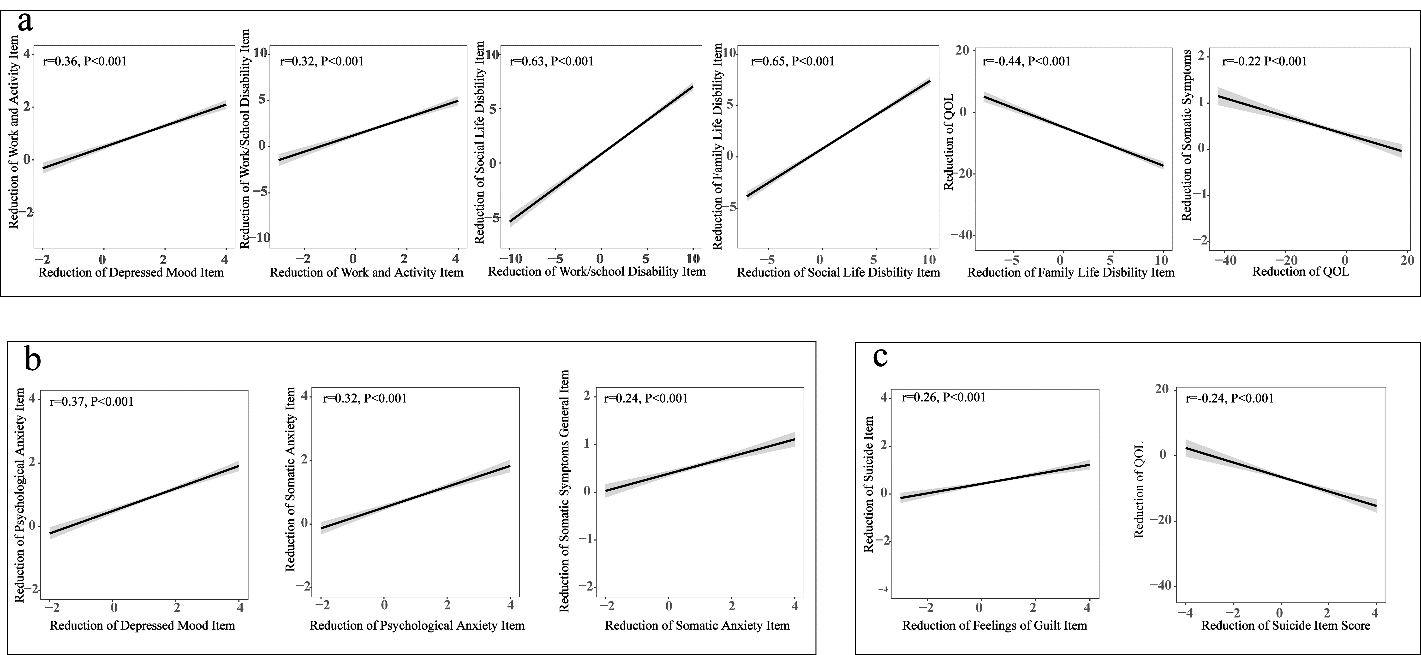 Figure S11. The correlation between the change values of any two items that were supposed to have a correlationNote: The curves were fitted through scatter plots.Table S1. Assigned label and wording of HAMD-17, SDS and Q-LES-Q-SF. ScaleItemsWordingLabelHAMD-17Depressed MoodSadness‚ hopeless‚ helpless‚ worthless.DpMFeelings of GuiltSelf-reproach, ideas of guilt or rumination, delusions of guilt, hears accusatory or denunciatory voices and/or experiences threatening visual hallucinations.FoGSuicideFeels life is not worth living, wishes he were dead or any thoughts of possible death to self, suicidal ideas or gesture, attempts at suicide.ScdInsomnia EarlyComplains of difficulty falling asleep.InEInsomnia MiddlePatient complains of being restless and disturbed during the night, waking during the night.InMInsomnia LateWaking in early hours of the morning.InLWork and ActivitiesIncapacity‚ fatigue or weakness related to activities‚ work or hobbies.WaARetardationSlowness of thought and speech; impaired ability to concentrate; decreased.Rtr:AgitationMoving about‚ can’t sit still, hand wringing‚ nail biting‚ hair-pulling‚ biting of lips.AgtAnxiety psychologicalSubjective tension and irritability, worrying about minor matters, apprehensive attitude apparent in face or speech, fears expressed.AnpAnxiety SomaticPhysiological concomitants of anxiety (i.e.‚ effects of autonomic over activity‚ “butterflies‚” indigestion‚ stomach cramps‚ belching‚ diarrhea‚ palpitations‚ hyperventilation‚ paresthesia‚ sweating‚ flushing‚ tremor‚ headache‚ urinary frequency). Avoid asking about possible medication side effects (i.e.‚ dry mouth‚ constipation).AnSSomatic Symptoms (gastrointestinal)Loss of appetite, difficulty eating.SmSSomatic Symptoms GeneralHeaviness in limbs‚ back or head. Backaches‚ headache or muscle aches. Loss of energy and fatigability.SSGGenital SymptomsSymptoms such as loss of libido; impaired sexual performance; menstrual disturbances.GnSHypochondriasisSelf-absorption (bodily), preoccupation with health, frequent complaints‚ requests for help‚ hypochondriacal delusions.SSGLoss of WeightWeight loss associated with present illness.LoWInsightAcknowledges being depressed and ill.InsSDSWork or schoolThe symptoms have disrupted your work/school workWosSocial lifeThe symptoms have disrupted your social life/leisure activitiesSclFamily lifeThe symptoms have disrupted your family life/home responsibilitiesFlrQ-LES-Q-SFQuality of Life Enjoyment and SatisfactionQuality of Life Enjoyment and SatisfactionQoLEaS